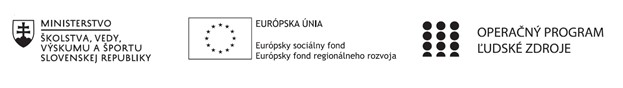 Správa o činnosti pedagogického klubu   Príloha: Prezenčná listina zo stretnutia pedagogického klubu Príloha správy o činnosti pedagogického klubu                                                                                             PREZENČNÁ LISTINA Miesto konania stretnutia: ZŠ J. A. Komenského, Ulica Komenského 752, 022 04 ČadcaDátum konania stretnutia: 20. januára  2020Trvanie stretnutia: od 14,00 hod 	do 16,00 hod 	 Zoznam účastníkov/členov pedagogického klubu: Meno prizvaných odborníkov/iných účastníkov, ktorí nie sú členmi pedagogického klubu  a podpis/y: 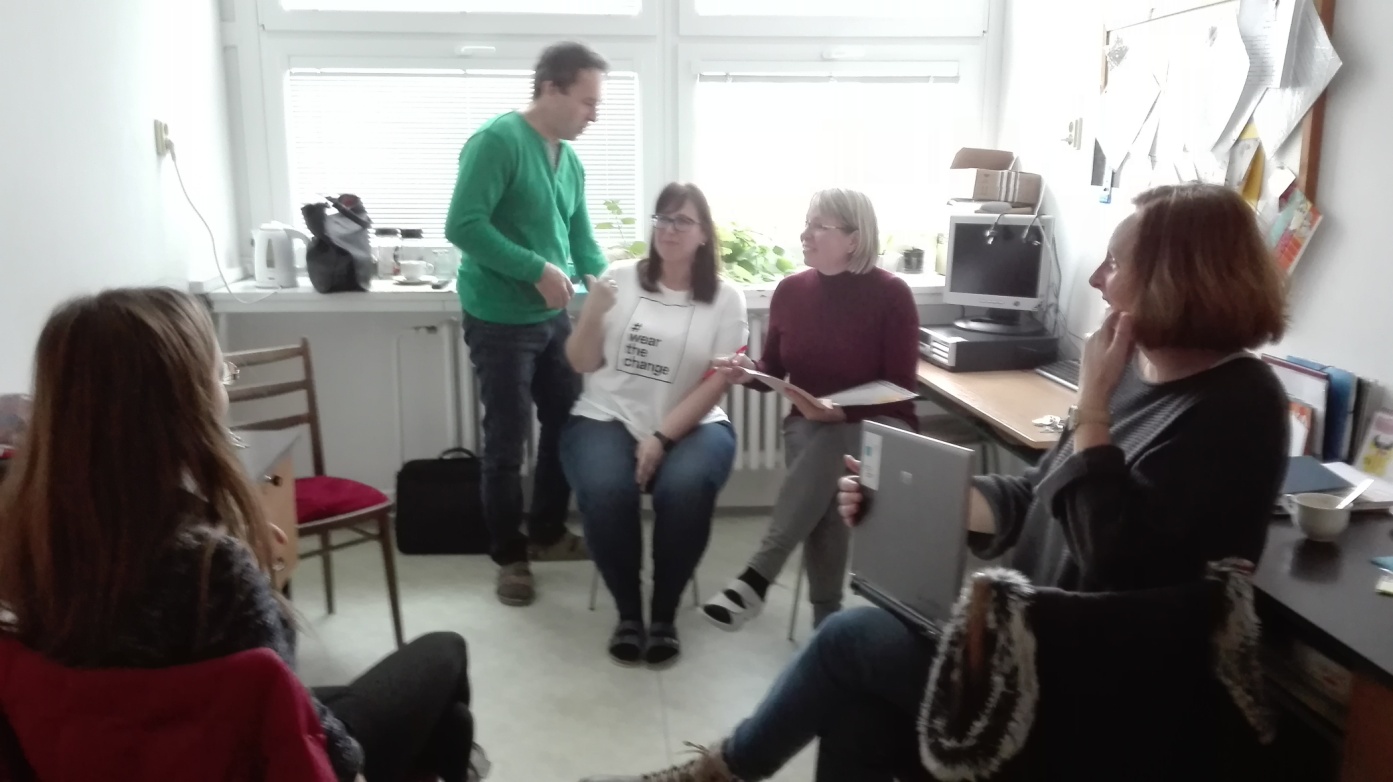 1. Prioritná os Vzdelávanie 2. Špecifický cieľ 1.1.1 Zvýšiť inkluzívnosť a rovnaký prístup ku kvalitnému vzdelávaniu a zlepšiť výsledky a kompetencie detí a žiakov 3. Prijímateľ  Základná škola Jána Amosa KomenskéhoUlica Komenského 752022 04 Čadca4. Názov projektu  Kvalitným vzdelávaním k úspešnému poznaniu5. Kód projektu  ITMS2014+  312011S1646. Názov pedagogického klubu   Pedagogický klub učiteľov matematiky a prírodovedných predmetov7. Dátum stretnutia  pedagogického klubu 20. január 20208. Miesto stretnutia  pedagogického klubu ZŠ J. A. Komenského Čadca 9. Meno koordinátora pedagogického klubu  Mgr. Zuzana Račková10. Odkaz na webové sídlo zverejnenej správy  www.zskomenskehoca.edu.sk 	11. Manažérske zhrnutie: Využitie internetu v matematickom a prírodovednom vzdelávaní zamerané na zvyšovanie prírodovednej, čitateľskej a matematickej gramotnosti Výučbové aplikácie vo vyučovaní matematiky a prírodovedných predmetov Kľúčové slová – vyučovanie, motivácia,  aplikácia, aktivita žiakov,      
 12. Hlavné body, témy stretnutia, zhrnutie priebehu stretnutia:  Výučbové web aplikácieExistuje množstvo web aplikácií, ktoré možno efektívne zaradiť do vyučovacieho procesu. Závisí od učiteľa, ktorú aplikáciu pre svojich žiakov vyberie. Bez výberu vhodnej vyučovacej metódy, ktorá tvorí nosnú časť pedagogickej komunikácie učiteľa so žiakom, však zaradenie web aplikácií zostáva vo vyučovacom procese izolované a často aj neefektívne. Keďže internet ako celok a web aplikácie obzvlášť sú žiakom veľmi blízke a pôsobia na nich výrazne motivujúco a aktivizujúco, sú zväčša používané v súvislosti s aktivizujúcimi metódami. Tieto metódy predstavujú postupy, ktoré vedú výučbu tak, aby boli výchovnovzdelávacie ciele dosiahnuté predovšetkým na základe vlastnej učebnej práce žiakov. Aj keď aktivizujúcimi metódami nemožno v plnom rozsahu nahradiť tradičné vyučovacie metódy, v prípade abstraktného, alebo zložitého učiva sa ukazujú ako efektívne a výhodne. Z viacerých aktivizujúcich metód sa v súvislosti so zavedením web aplikácií do vyučovacieho procesu najviac osvedčujú súťaže, vzdelávacie on-line hry, pojmové mapy, školské videoexperimenty, virtuálne laboratóriá, kde možno realizovať virtuálny experiment, a i.Odporúčané stránky s výukovými aplikáciami:

http://evapollakova.com/2018/08/07/najuzitocnejsie-aplikacie-na-vyucovanie-matematiky/http://testokazi.hol.es/ - mat, fyz, geo, infhttp://www.jamit.com.au/htmlFolder/FRAC1003.html - tvorba prac.  listov z matematikyhttp://phet.colorado.edu – interaktívne simulácie pre vedu a matematikuphotomath – úprava číselných výrazov, riešenie rovníc 13. Závery a odporúčania:  Webové aplikácie odporúčame primerane využívať v rôznych fázach vyučovacej hodiny, nie však na úkor využívania bežných pomôcok. Ich využitie je prínosom pri témach, kde sa nedá demonštrovať daný jav dostupnými pomôckami, v oblasti makrosvet a mikrosvet. 14. Vypracoval (meno, priezvisko) Ing. Eva Václaviková15. Dátum 20. 1. 2020 16. Podpis 17. Schválil (meno, priezvisko) Mgr. Zuzana Račková18. Dátum 20. 1. 202019. Podpis  Prioritná os: Vzdelávanie Špecifický cieľ: 1.1.1 Zvýšiť inkluzívnosť a rovnaký prístup ku kvalitnému vzdelávaniu a zlepšiť výsledky a kompetencie detí a žiakov Prijímateľ:  Základná škola Jána Amosa Komenského, 
 Ulica Komenského 752, 022 04 ČadcaNázov projektu:  Kvalitným vzdelávaním k úspešnému poznaniuKód ITMS projektu:  312011S164Názov pedagogického klubu:  Pedagogický klub učiteľov matematiky a prírodovedných   
 predmetovč. Meno a priezvisko Podpis Inštitúcia  1. Mgr. Zuzana RačkováŽŠ J. A. Komenského, Čadca  2. Ing. Eva Václaviková ŽŠ J. A. Komenského, Čadca 3. Mgr. Andrea Poláčková ŽŠ J. A. Komenského, Čadca 4. Mgr. Zuzana Vyšlanová ŽŠ J. A. Komenského, Čadca 5. Mgr. Vladimír Vlček ŽŠ J. A. Komenského, Čadca č. Meno a priezvisko Podpis Inštitúcia  ------------ ------------